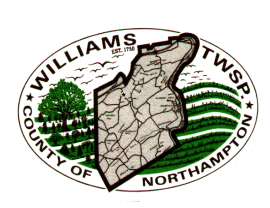 Williams Township 655 Cider Press Road, Easton, PA 18042Phone: 610-258-6788 ~ williamstwp.org_____________________________________________________________________________________________________APPLICATION FOR MOVING PERMITFEE $5.00 – made payable to “Williams Township”	Moving out ____		Moving in ___		Moving within ____Please list names(s) and social security numbers of all person(s) moving who are over the age of 18: How many school age children are moving? ____Did you own or rent this property?    Own ____	Rent __   (owners)what is your closing date?_________Do you own or rent this property? 	  Own ____		Rent____If you are the owner, what is your closing date?		Telephone number:____________________			Email: __________________________________ 		Would you like to receive our email alerts & community events?	   Yes___   No___ -------------------------------------------------------------------------------------------------------------------FOR TOWNSHIP USE ONLYPermit number: Payment method:  cash ___		-or-            check number_____________Permit issued by: Recycling Cans provided? ______________________PERMITS ARE PURSUANT TO ORDINANCE  NO. 2016-05